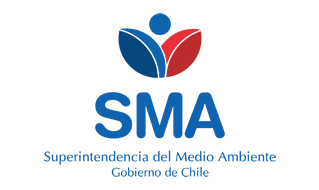 
INFORME DE FISCALIZACIÓN AMBIENTAL
Normas de Emisión
PISCICOLA HORNOPIREN S.A. (PISC. LOS ARRAYANES)
DFZ-2016-2533-X-NE-EI
1. RESUMEN.
El presente documento da cuenta del informe de examen de la información realizado por la Superintendencia del Medio Ambiente (SMA), al establecimiento industrial “PISCICOLA HORNOPIREN S.A. (PISC. LOS ARRAYANES)”, en el marco de la norma de emisión DS.90/00 para el reporte del período correspondiente a DICIEMBRE del año 2015.
Entre los principales hechos constatados como no conformidades se encuentran: El establecimiento industrial no informa en su autocontrol todas las muestras del período controlado indicadas en su programa de monitoreo; 
2. IDENTIFICACIÓN DEL PROYECTO, ACTIVIDAD O FUENTE FISCALIZADA
3. ANTECEDENTES DE LA ACTIVIDAD DE FISCALIZACIÓN
4. ACTIVIDADES DE FISCALIZACIÓN REALIZADAS Y RESULTADOS
	4.1. Identificación de las descargas
	4.2. Resumen de resultados de la información proporcionada
5. CONCLUSIONES
Del total de exigencias verificadas, se identificó la siguiente no conformidad:
6. ANEXOSNombreFirma
Aprobado
Elaborado
JUAN EDUARDO JOHNSON VIDAL
VERÓNICA GONZÁLEZ DELFÍN
08-06-2016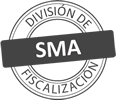 Titular de la actividad, proyecto o fuente fiscalizada:
PISCICOLA HORNOPIREN S.A.Titular de la actividad, proyecto o fuente fiscalizada:
PISCICOLA HORNOPIREN S.A.RUT o RUN:
99556040-2RUT o RUN:
99556040-2Identificación de la actividad, proyecto o fuente fiscalizada:
PISCICOLA HORNOPIREN S.A. (PISC. LOS ARRAYANES)Identificación de la actividad, proyecto o fuente fiscalizada:
PISCICOLA HORNOPIREN S.A. (PISC. LOS ARRAYANES)Identificación de la actividad, proyecto o fuente fiscalizada:
PISCICOLA HORNOPIREN S.A. (PISC. LOS ARRAYANES)Identificación de la actividad, proyecto o fuente fiscalizada:
PISCICOLA HORNOPIREN S.A. (PISC. LOS ARRAYANES)Dirección:
LOTE C1 Y C2 LA CHALUPA, RIO NEGRO HORNOPIRENRegión:
X REGIÓN DE LOS LAGOSProvincia:
PALENAComuna:
HUALAIHUÉCorreo electrónico:
VCATAN@PHORNOPIREN.CLCorreo electrónico:
VCATAN@PHORNOPIREN.CLTeléfono:
Teléfono:
Motivo de la Actividad de Fiscalización:Actividad Programada de Seguimiento Ambiental de Normas de Emisión referentes a la descarga de Residuos Líquidos para el período de DICIEMBRE del 2015.Materia Específica Objeto de la Fiscalización:Analizar los resultados analíticos de la calidad de los Residuos Líquidos descargados por la actividad industrial individualizada anteriormente, según la siguiente Resolución de Monitoreo (RPM):
SISS N° 2779 de fecha 11-09-2007Instrumentos de Gestión Ambiental que Regulan la Actividad Fiscalizada:Las Resoluciones de Calificación Ambiental que regulan la actividad son:
RCA N°651 de fecha 30-08-2007
RCA N°651 de fecha 30-08-2007
La Norma de Emisión que regula la actividad es:
N° 90/2000 Establece Norma de Emisión para la Regulación de Contaminantes Asociados a las Descargas de Residuos Líquidos a Aguas Marinas y Continentales SuperficialesPunto DescargaNormaTabla cumplimientoMes control Tabla CompletaCuerpo receptorCódigo CIIU N° RPMFecha emisión RPMÚltimo período Control DirectoETAPA II (ESTERO SIN NOMBRE)DS.90/00TABLA 1NO TIENEESTERO SIN NOMBRE (HUALAIHUE, X REG.)13041277911-09-200711-2011ETAPA I (ESTERO SIN NOMBRE)DS.90/00TABLA 1NO TIENEESTERO SIN NOMBRE (HUALAIHUE, X REG.)13041277911-09-200708-2013N° de hechos constatadosN° de hechos constatadosN° de hechos constatadosN° de hechos constatadosN° de hechos constatadosN° de hechos constatadosN° de hechos constatadosN° de hechos constatados1234567Punto DescargaInformaEfectúa descargaEntrega dentro de plazoEntrega parámetros solicitadosEntrega con frecuencia solicitadaCaudal se encuentra bajo ResoluciónParámetros se encuentran bajo normaPresenta RemuestrasETAPA II (ESTERO SIN NOMBRE)SISISISINOSISINO APLICAETAPA I (ESTERO SIN NOMBRE)SISISISISISISINO APLICAN° de Hecho ConstatadoExigencia AsociadaDescripción de la No Conformidad5Entregar con frecuencia solicitadaEl establecimiento industrial no informa en su autocontrol la totalidad de muestras según parámetro indicados en su programa de monitoreo respecto del período controlado de DICIEMBRE de 2015.N° AnexoNombre Anexo 1Ficha de resultados de autocontrol ETAPA II (ESTERO SIN NOMBRE)2Ficha de resultados de autocontrol ETAPA I (ESTERO SIN NOMBRE)